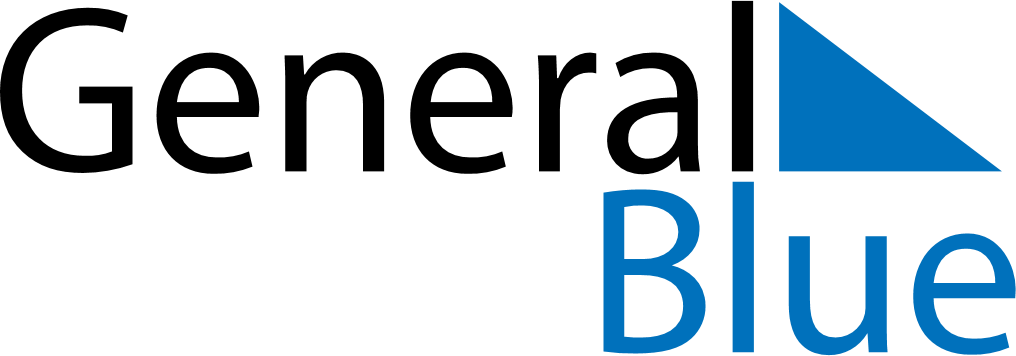 July 2024July 2024July 2024July 2024July 2024July 2024Oskarshamn, Kalmar, SwedenOskarshamn, Kalmar, SwedenOskarshamn, Kalmar, SwedenOskarshamn, Kalmar, SwedenOskarshamn, Kalmar, SwedenOskarshamn, Kalmar, SwedenSunday Monday Tuesday Wednesday Thursday Friday Saturday 1 2 3 4 5 6 Sunrise: 4:02 AM Sunset: 9:53 PM Daylight: 17 hours and 50 minutes. Sunrise: 4:03 AM Sunset: 9:52 PM Daylight: 17 hours and 49 minutes. Sunrise: 4:04 AM Sunset: 9:52 PM Daylight: 17 hours and 47 minutes. Sunrise: 4:05 AM Sunset: 9:51 PM Daylight: 17 hours and 45 minutes. Sunrise: 4:06 AM Sunset: 9:50 PM Daylight: 17 hours and 43 minutes. Sunrise: 4:08 AM Sunset: 9:49 PM Daylight: 17 hours and 41 minutes. 7 8 9 10 11 12 13 Sunrise: 4:09 AM Sunset: 9:49 PM Daylight: 17 hours and 39 minutes. Sunrise: 4:10 AM Sunset: 9:48 PM Daylight: 17 hours and 37 minutes. Sunrise: 4:11 AM Sunset: 9:47 PM Daylight: 17 hours and 35 minutes. Sunrise: 4:13 AM Sunset: 9:45 PM Daylight: 17 hours and 32 minutes. Sunrise: 4:14 AM Sunset: 9:44 PM Daylight: 17 hours and 30 minutes. Sunrise: 4:16 AM Sunset: 9:43 PM Daylight: 17 hours and 27 minutes. Sunrise: 4:17 AM Sunset: 9:42 PM Daylight: 17 hours and 24 minutes. 14 15 16 17 18 19 20 Sunrise: 4:19 AM Sunset: 9:41 PM Daylight: 17 hours and 21 minutes. Sunrise: 4:20 AM Sunset: 9:39 PM Daylight: 17 hours and 18 minutes. Sunrise: 4:22 AM Sunset: 9:38 PM Daylight: 17 hours and 15 minutes. Sunrise: 4:24 AM Sunset: 9:36 PM Daylight: 17 hours and 12 minutes. Sunrise: 4:25 AM Sunset: 9:35 PM Daylight: 17 hours and 9 minutes. Sunrise: 4:27 AM Sunset: 9:33 PM Daylight: 17 hours and 6 minutes. Sunrise: 4:29 AM Sunset: 9:31 PM Daylight: 17 hours and 2 minutes. 21 22 23 24 25 26 27 Sunrise: 4:31 AM Sunset: 9:30 PM Daylight: 16 hours and 59 minutes. Sunrise: 4:32 AM Sunset: 9:28 PM Daylight: 16 hours and 55 minutes. Sunrise: 4:34 AM Sunset: 9:26 PM Daylight: 16 hours and 52 minutes. Sunrise: 4:36 AM Sunset: 9:25 PM Daylight: 16 hours and 48 minutes. Sunrise: 4:38 AM Sunset: 9:23 PM Daylight: 16 hours and 44 minutes. Sunrise: 4:40 AM Sunset: 9:21 PM Daylight: 16 hours and 40 minutes. Sunrise: 4:42 AM Sunset: 9:19 PM Daylight: 16 hours and 37 minutes. 28 29 30 31 Sunrise: 4:44 AM Sunset: 9:17 PM Daylight: 16 hours and 33 minutes. Sunrise: 4:46 AM Sunset: 9:15 PM Daylight: 16 hours and 29 minutes. Sunrise: 4:48 AM Sunset: 9:13 PM Daylight: 16 hours and 25 minutes. Sunrise: 4:50 AM Sunset: 9:11 PM Daylight: 16 hours and 21 minutes. 